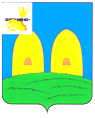 А Д М И Н И С Т Р А Ц И ЯОСТЕРСКОГО СЕЛЬСКОГО ПОСЕЛЕНИЯРОСЛАВЛЬСКОГО РАЙОНА СМОЛЕНКОЙ ОБЛАСТИП О С Т А Н О В Л Е Н И Еот 04.02.2020          № 43Об утверждении муниципальной программы «Обеспечение пожарной безопасности на территории Остерского сельского поселения Рославльского района Смоленской области» на 2020-2022 годы           В соответствии с Федеральным законом от 06.10.2003 №131-ФЗ «Об общих принципах организации местного самоуправления в Российской Федерации, Бюджетным кодексом Российской Федерации, Порядком принятия решения о разработке муниципальных программ, их формирования и  реализации и Порядка проведения оценки эффективности реализации муниципальных программ, утвержденным постановлением Администрации Остерского сельского поселения Рославльского района Смоленской области от 14 ноября 2017 года № 72,Администрация Остерского сельского поселения Рославльского района Смоленской областип о с т а н о в л я е т:          1. Утвердить прилагаемую муниципальную программу «Обеспечение пожарной безопасности на территории Остерского сельского поселения Рославльского района Смоленской области»  на 2020-2022 годы.          2. Признать утратившими силу:          - постановление Администрации Остерского сельского поселения Рославльского района Смоленской области  от 16 ноября  2015 года № 95 «Об утверждении муниципальной программы  «Обеспечение пожарной безопасности на территории Остерского сельского поселения Рославльского района Смоленской области на 2016-2018 годы»;         - постановление Администрации Остерского сельского поселения Рославльского района Смоленской области  от 23 ноября 2017 года № 81 «О внесении изменений в постановление Администрации Остерского сельского поселения Рославльского района Смоленской области от 16.11.2015 № 95»;           - постановление Администрации Остерского сельского поселения Рославльского района Смоленской области  от 20 марта 2018 года № 18 «О внесении изменений в постановление Администрации Остерского сельского поселения Рославльского района Смоленской области от 16.11.2015 № 95»;          - постановление Администрации Остерского сельского поселения Рославльского района Смоленской области  от 3 декабря 2018 года № 96 «О внесении изменений в постановление Администрации Остерского сельского поселения Рославльского района Смоленской области от 16.11.2015 № 95».          3.  Настоящее постановление подлежит размещению на официальном сайте Администрации Остерского сельского поселения Рославльского района  Смоленской области в  информационно-телекоммуникационной сети «Интернет».          4. Настоящее постановление вступает в силу со дня его подписания и  применяется к правоотношениям, возникшим с 1 января  2020 года.          5.  Контроль исполнения настоящего постановления оставляю за собой.Глава муниципального образованияОстерского сельского поселенияРославльского района Смоленской области                                С.Г. Ананченков 